ObjednávkaObjednávkaObjednávkaObjednávkaObjednávkaObjednávkaObjednávkaObjednávkaObjednávkaObjednávkaObjednávkaObjednávkaObjednávkaRO19000063RO19000063RO19000063RO19000063RO19000063RO19000063RO19000063Odběratel:Odběratel:Odběratel:Odběratel:IČ: 25007017IČ: 25007017IČ: 25007017IČ: 25007017IČ: 25007017IČ: 25007017IČ: 25007017IČ: 25007017DIČ: CZ25007017DIČ: CZ25007017DIČ: CZ25007017DIČ: CZ25007017DIČ: CZ25007017DIČ: CZ25007017DIČ: CZ25007017DIČ: CZ25007017DIČ: CZ25007017DIČ: CZ25007017ObjednávkaObjednávkaObjednávkaObjednávkaObjednávkaObjednávkaObjednávkaObjednávkaObjednávkaObjednávkaObjednávkaObjednávkaObjednávkaRO19000063RO19000063RO19000063RO19000063RO19000063RO19000063RO19000063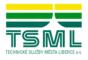 Technické služby města Liberce a.s.Technické služby města Liberce a.s.Technické služby města Liberce a.s.Technické služby města Liberce a.s.Technické služby města Liberce a.s.Technické služby města Liberce a.s.Technické služby města Liberce a.s.Technické služby města Liberce a.s.Technické služby města Liberce a.s.Technické služby města Liberce a.s.Technické služby města Liberce a.s.Technické služby města Liberce a.s.Technické služby města Liberce a.s.Technické služby města Liberce a.s.Technické služby města Liberce a.s.Technické služby města Liberce a.s.Technické služby města Liberce a.s.Technické služby města Liberce a.s.Středisko:Středisko:Středisko:Středisko:Středisko:Středisko:Středisko:Středisko:Středisko:Středisko:110110110110110110Technické služby města Liberce a.s.Technické služby města Liberce a.s.Technické služby města Liberce a.s.Technické služby města Liberce a.s.Technické služby města Liberce a.s.Technické služby města Liberce a.s.Technické služby města Liberce a.s.Technické služby města Liberce a.s.Technické služby města Liberce a.s.Technické služby města Liberce a.s.Technické služby města Liberce a.s.Technické služby města Liberce a.s.Technické služby města Liberce a.s.Technické služby města Liberce a.s.Technické služby města Liberce a.s.Technické služby města Liberce a.s.Technické služby města Liberce a.s.Technické služby města Liberce a.s.Datum vystavení:Datum vystavení:Datum vystavení:Datum vystavení:Datum vystavení:Datum vystavení:Datum vystavení:Datum vystavení:Datum vystavení:Datum vystavení:03.01.201903.01.201903.01.201903.01.201903.01.2019Datum vystavení:Datum vystavení:Datum vystavení:Datum vystavení:Datum vystavení:Datum vystavení:Datum vystavení:Datum vystavení:Datum vystavení:Datum vystavení:03.01.201903.01.201903.01.201903.01.201903.01.2019Erbenova 376/2Erbenova 376/2Erbenova 376/2Erbenova 376/2Erbenova 376/2Datum vystavení:Datum vystavení:Datum vystavení:Datum vystavení:Datum vystavení:Datum vystavení:Datum vystavení:Datum vystavení:Datum vystavení:Datum vystavení:03.01.201903.01.201903.01.201903.01.201903.01.2019Erbenova 376/2Erbenova 376/2Erbenova 376/2Erbenova 376/2Erbenova 376/2460 08 Liberec 8460 08 Liberec 8460 08 Liberec 8460 08 Liberec 8460 08 Liberec 8460 08 Liberec 8460 08 Liberec 8460 08 Liberec 8460 08 Liberec 8460 08 Liberec 8460 08 Liberec 8460 08 Liberec 8460 08 Liberec 8460 08 Liberec 8460 08 Liberec 8460 08 Liberec 8460 08 Liberec 8460 08 Liberec 8Česká republikaČeská republikaČeská republikaČeská republikaČeská republikaČeská republikaČeská republikaČeská republikaČeská republikaČeská republikaČeská republikaČeská republikaČeská republikaČeská republikaČeská republikaČeská republikaČeská republikaČeská republikaČeská republikaČeská republikaČeská republikaČeská republikaČeská republikaČeská republikaČeská republikaČeská republikaČeská republikaČeská republikaČeská republikaČeská republikaČeská republikaČeská republikaČeská republikaČeská republikaČeská republikaČeská republikaČeská republikaČeská republikaČeská republikaČeská republikaČeská republikaČeská republikaČeská republikaČeská republikaČeská republikaČeská republikaČeská republikaČeská republikaČeská republikaČeská republikaČeská republikaČeská republikaČeská republikaČeská republikaIČ:IČ:4943495149434951494349514943495149434951Česká republikaČeská republikaČeská republikaČeská republikaČeská republikaČeská republikaČeská republikaČeská republikaČeská republikaČeská republikaČeská republikaČeská republikaČeská republikaČeská republikaČeská republikaČeská republikaČeská republikaČeská republikaDodavatel:Dodavatel:Dodavatel:Dodavatel:Dodavatel:Dodavatel:IČ:IČ:4943495149434951494349514943495149434951Česká republikaČeská republikaČeská republikaČeská republikaČeská republikaČeská republikaČeská republikaČeská republikaČeská republikaČeská republikaČeská republikaČeská republikaČeská republikaČeská republikaČeská republikaČeská republikaČeská republikaČeská republikaDodavatel:Dodavatel:Dodavatel:Dodavatel:Dodavatel:Dodavatel:IČ:IČ:4943495149434951494349514943495149434951Dodavatel:Dodavatel:Dodavatel:Dodavatel:Dodavatel:Dodavatel:IČ:IČ:4943495149434951494349514943495149434951Bankovní spojení:Bankovní spojení:Bankovní spojení:Bankovní spojení:639461 / 0100639461 / 0100639461 / 0100639461 / 0100639461 / 0100639461 / 0100639461 / 0100639461 / 0100639461 / 0100639461 / 0100639461 / 0100639461 / 0100639461 / 0100639461 / 0100639461 / 0100639461 / 0100639461 / 0100639461 / 0100Dodavatel:Dodavatel:Dodavatel:Dodavatel:Dodavatel:Dodavatel:IČ:IČ:4943495149434951494349514943495149434951Bankovní spojení:Bankovní spojení:Bankovní spojení:Bankovní spojení:639461 / 0100639461 / 0100639461 / 0100639461 / 0100639461 / 0100639461 / 0100639461 / 0100639461 / 0100639461 / 0100639461 / 0100639461 / 0100639461 / 0100639461 / 0100639461 / 0100639461 / 0100639461 / 0100639461 / 0100639461 / 0100Dodavatel:Dodavatel:Dodavatel:Dodavatel:Dodavatel:Dodavatel:DIČ:DIČ:CZ49434951CZ49434951CZ49434951CZ49434951CZ49434951Bankovní spojení:Bankovní spojení:Bankovní spojení:Bankovní spojení:639461 / 0100639461 / 0100639461 / 0100639461 / 0100639461 / 0100639461 / 0100639461 / 0100639461 / 0100639461 / 0100639461 / 0100639461 / 0100639461 / 0100639461 / 0100639461 / 0100639461 / 0100639461 / 0100639461 / 0100639461 / 0100DIČ:DIČ:CZ49434951CZ49434951CZ49434951CZ49434951CZ49434951Bankovní spojení:Bankovní spojení:Bankovní spojení:Bankovní spojení:639461 / 0100639461 / 0100639461 / 0100639461 / 0100639461 / 0100639461 / 0100639461 / 0100639461 / 0100639461 / 0100639461 / 0100639461 / 0100639461 / 0100639461 / 0100639461 / 0100639461 / 0100639461 / 0100639461 / 0100639461 / 0100Bankovní spojení:Bankovní spojení:Bankovní spojení:Bankovní spojení:639461 / 0100639461 / 0100639461 / 0100639461 / 0100639461 / 0100639461 / 0100639461 / 0100639461 / 0100639461 / 0100639461 / 0100639461 / 0100639461 / 0100639461 / 0100639461 / 0100639461 / 0100639461 / 0100639461 / 0100639461 / 0100IBAN:IBAN:IBAN:IBAN:CZ72 0100 0000 0000 0063 9461CZ72 0100 0000 0000 0063 9461CZ72 0100 0000 0000 0063 9461CZ72 0100 0000 0000 0063 9461CZ72 0100 0000 0000 0063 9461CZ72 0100 0000 0000 0063 9461CZ72 0100 0000 0000 0063 9461CZ72 0100 0000 0000 0063 9461CZ72 0100 0000 0000 0063 9461CZ72 0100 0000 0000 0063 9461CZ72 0100 0000 0000 0063 9461CZ72 0100 0000 0000 0063 9461CZ72 0100 0000 0000 0063 9461CZ72 0100 0000 0000 0063 9461CZ72 0100 0000 0000 0063 9461CZ72 0100 0000 0000 0063 9461CZ72 0100 0000 0000 0063 9461CZ72 0100 0000 0000 0063 9461IBAN:IBAN:IBAN:IBAN:CZ72 0100 0000 0000 0063 9461CZ72 0100 0000 0000 0063 9461CZ72 0100 0000 0000 0063 9461CZ72 0100 0000 0000 0063 9461CZ72 0100 0000 0000 0063 9461CZ72 0100 0000 0000 0063 9461CZ72 0100 0000 0000 0063 9461CZ72 0100 0000 0000 0063 9461CZ72 0100 0000 0000 0063 9461CZ72 0100 0000 0000 0063 9461CZ72 0100 0000 0000 0063 9461CZ72 0100 0000 0000 0063 9461CZ72 0100 0000 0000 0063 9461CZ72 0100 0000 0000 0063 9461CZ72 0100 0000 0000 0063 9461CZ72 0100 0000 0000 0063 9461CZ72 0100 0000 0000 0063 9461CZ72 0100 0000 0000 0063 9461Značky Praha s.r.o.Značky Praha s.r.o.Značky Praha s.r.o.Značky Praha s.r.o.Značky Praha s.r.o.Značky Praha s.r.o.Značky Praha s.r.o.Značky Praha s.r.o.Značky Praha s.r.o.Značky Praha s.r.o.Značky Praha s.r.o.Značky Praha s.r.o.Značky Praha s.r.o.Značky Praha s.r.o.Značky Praha s.r.o.Značky Praha s.r.o.Značky Praha s.r.o.Značky Praha s.r.o.Značky Praha s.r.o.Značky Praha s.r.o.Značky Praha s.r.o.Značky Praha s.r.o.Značky Praha s.r.o.Značky Praha s.r.o.Značky Praha s.r.o.Značky Praha s.r.o.Značky Praha s.r.o.Značky Praha s.r.o.Značky Praha s.r.o.Značky Praha s.r.o.Značky Praha s.r.o.Značky Praha s.r.o.Značky Praha s.r.o.Značky Praha s.r.o.Značky Praha s.r.o.Značky Praha s.r.o.Značky Praha s.r.o.Značky Praha s.r.o.Zastoupen:Zastoupen:Šimoník Petr, Ing.Šimoník Petr, Ing.Šimoník Petr, Ing.Šimoník Petr, Ing.Šimoník Petr, Ing.Šimoník Petr, Ing.Šimoník Petr, Ing.Šimoník Petr, Ing.Šimoník Petr, Ing.Šimoník Petr, Ing.Šimoník Petr, Ing.Šimoník Petr, Ing.Šimoník Petr, Ing.Šimoník Petr, Ing.Šimoník Petr, Ing.Šimoník Petr, Ing.Šimoník Petr, Ing.Šimoník Petr, Ing.Značky Praha s.r.o.Značky Praha s.r.o.Značky Praha s.r.o.Značky Praha s.r.o.Značky Praha s.r.o.Značky Praha s.r.o.Značky Praha s.r.o.Značky Praha s.r.o.Značky Praha s.r.o.Značky Praha s.r.o.Značky Praha s.r.o.Značky Praha s.r.o.Značky Praha s.r.o.Značky Praha s.r.o.Značky Praha s.r.o.Značky Praha s.r.o.Značky Praha s.r.o.Značky Praha s.r.o.Značky Praha s.r.o.Zastoupen:Zastoupen:Šimoník Petr, Ing.Šimoník Petr, Ing.Šimoník Petr, Ing.Šimoník Petr, Ing.Šimoník Petr, Ing.Šimoník Petr, Ing.Šimoník Petr, Ing.Šimoník Petr, Ing.Šimoník Petr, Ing.Šimoník Petr, Ing.Šimoník Petr, Ing.Šimoník Petr, Ing.Šimoník Petr, Ing.Šimoník Petr, Ing.Šimoník Petr, Ing.Šimoník Petr, Ing.Šimoník Petr, Ing.Šimoník Petr, Ing.Zastoupen:Zastoupen:Šimoník Petr, Ing.Šimoník Petr, Ing.Šimoník Petr, Ing.Šimoník Petr, Ing.Šimoník Petr, Ing.Šimoník Petr, Ing.Šimoník Petr, Ing.Šimoník Petr, Ing.Šimoník Petr, Ing.Šimoník Petr, Ing.Šimoník Petr, Ing.Šimoník Petr, Ing.Šimoník Petr, Ing.Šimoník Petr, Ing.Šimoník Petr, Ing.Šimoník Petr, Ing.Šimoník Petr, Ing.Šimoník Petr, Ing.Značky Praha s.r.o.Značky Praha s.r.o.Značky Praha s.r.o.Značky Praha s.r.o.Značky Praha s.r.o.Značky Praha s.r.o.Značky Praha s.r.o.Značky Praha s.r.o.Značky Praha s.r.o.Značky Praha s.r.o.Značky Praha s.r.o.Značky Praha s.r.o.Značky Praha s.r.o.Značky Praha s.r.o.Značky Praha s.r.o.Značky Praha s.r.o.Značky Praha s.r.o.Značky Praha s.r.o.Značky Praha s.r.o.Výkonný ředitelVýkonný ředitelVýkonný ředitelVýkonný ředitelVýkonný ředitelVýkonný ředitelVýkonný ředitelVýkonný ředitelVýkonný ředitelVýkonný ředitelVýkonný ředitelVýkonný ředitelVýkonný ředitelVýkonný ředitelVýkonný ředitelVýkonný ředitelVýkonný ředitelVýkonný ředitelZnačky Praha s.r.o.Značky Praha s.r.o.Značky Praha s.r.o.Značky Praha s.r.o.Značky Praha s.r.o.Značky Praha s.r.o.Značky Praha s.r.o.Značky Praha s.r.o.Značky Praha s.r.o.Značky Praha s.r.o.Značky Praha s.r.o.Značky Praha s.r.o.Značky Praha s.r.o.Značky Praha s.r.o.Značky Praha s.r.o.Značky Praha s.r.o.Značky Praha s.r.o.Značky Praha s.r.o.Značky Praha s.r.o.Výkonný ředitelVýkonný ředitelVýkonný ředitelVýkonný ředitelVýkonný ředitelVýkonný ředitelVýkonný ředitelVýkonný ředitelVýkonný ředitelVýkonný ředitelVýkonný ředitelVýkonný ředitelVýkonný ředitelVýkonný ředitelVýkonný ředitelVýkonný ředitelVýkonný ředitelVýkonný ředitelČerný vůl 90Černý vůl 90Černý vůl 90Černý vůl 90Černý vůl 90Černý vůl 90Černý vůl 90Černý vůl 90Černý vůl 90Černý vůl 90Černý vůl 90Černý vůl 90Černý vůl 90Černý vůl 90Černý vůl 90Černý vůl 90Černý vůl 90Černý vůl 90Černý vůl 90Černý vůl 90Černý vůl 90Černý vůl 90Černý vůl 90Černý vůl 90Černý vůl 90Černý vůl 90Černý vůl 90Černý vůl 90Černý vůl 90Černý vůl 90Černý vůl 90Černý vůl 90Černý vůl 90Černý vůl 90Černý vůl 90Černý vůl 90Černý vůl 90Černý vůl 90Zapsána v obchodním rejstříku vedeném krajským soudem v Ústí nad Labem oddíl B, vložka 877Zapsána v obchodním rejstříku vedeném krajským soudem v Ústí nad Labem oddíl B, vložka 877Zapsána v obchodním rejstříku vedeném krajským soudem v Ústí nad Labem oddíl B, vložka 877Zapsána v obchodním rejstříku vedeném krajským soudem v Ústí nad Labem oddíl B, vložka 877Zapsána v obchodním rejstříku vedeném krajským soudem v Ústí nad Labem oddíl B, vložka 877Zapsána v obchodním rejstříku vedeném krajským soudem v Ústí nad Labem oddíl B, vložka 877Zapsána v obchodním rejstříku vedeném krajským soudem v Ústí nad Labem oddíl B, vložka 877Zapsána v obchodním rejstříku vedeném krajským soudem v Ústí nad Labem oddíl B, vložka 877Zapsána v obchodním rejstříku vedeném krajským soudem v Ústí nad Labem oddíl B, vložka 877Zapsána v obchodním rejstříku vedeném krajským soudem v Ústí nad Labem oddíl B, vložka 877Zapsána v obchodním rejstříku vedeném krajským soudem v Ústí nad Labem oddíl B, vložka 877Zapsána v obchodním rejstříku vedeném krajským soudem v Ústí nad Labem oddíl B, vložka 877Zapsána v obchodním rejstříku vedeném krajským soudem v Ústí nad Labem oddíl B, vložka 877Zapsána v obchodním rejstříku vedeném krajským soudem v Ústí nad Labem oddíl B, vložka 877Zapsána v obchodním rejstříku vedeném krajským soudem v Ústí nad Labem oddíl B, vložka 877Zapsána v obchodním rejstříku vedeném krajským soudem v Ústí nad Labem oddíl B, vložka 877Zapsána v obchodním rejstříku vedeném krajským soudem v Ústí nad Labem oddíl B, vložka 877Zapsána v obchodním rejstříku vedeném krajským soudem v Ústí nad Labem oddíl B, vložka 877Zapsána v obchodním rejstříku vedeném krajským soudem v Ústí nad Labem oddíl B, vložka 877Zapsána v obchodním rejstříku vedeném krajským soudem v Ústí nad Labem oddíl B, vložka 877Zapsána v obchodním rejstříku vedeném krajským soudem v Ústí nad Labem oddíl B, vložka 877Zapsána v obchodním rejstříku vedeném krajským soudem v Ústí nad Labem oddíl B, vložka 877Černý vůl 90Černý vůl 90Černý vůl 90Černý vůl 90Černý vůl 90Černý vůl 90Černý vůl 90Černý vůl 90Černý vůl 90Černý vůl 90Černý vůl 90Černý vůl 90Černý vůl 90Černý vůl 90Černý vůl 90Černý vůl 90Černý vůl 90Černý vůl 90Černý vůl 90Zapsána v obchodním rejstříku vedeném krajským soudem v Ústí nad Labem oddíl B, vložka 877Zapsána v obchodním rejstříku vedeném krajským soudem v Ústí nad Labem oddíl B, vložka 877Zapsána v obchodním rejstříku vedeném krajským soudem v Ústí nad Labem oddíl B, vložka 877Zapsána v obchodním rejstříku vedeném krajským soudem v Ústí nad Labem oddíl B, vložka 877Zapsána v obchodním rejstříku vedeném krajským soudem v Ústí nad Labem oddíl B, vložka 877Zapsána v obchodním rejstříku vedeném krajským soudem v Ústí nad Labem oddíl B, vložka 877Zapsána v obchodním rejstříku vedeném krajským soudem v Ústí nad Labem oddíl B, vložka 877Zapsána v obchodním rejstříku vedeném krajským soudem v Ústí nad Labem oddíl B, vložka 877Zapsána v obchodním rejstříku vedeném krajským soudem v Ústí nad Labem oddíl B, vložka 877Zapsána v obchodním rejstříku vedeném krajským soudem v Ústí nad Labem oddíl B, vložka 877Zapsána v obchodním rejstříku vedeném krajským soudem v Ústí nad Labem oddíl B, vložka 877Zapsána v obchodním rejstříku vedeném krajským soudem v Ústí nad Labem oddíl B, vložka 877Zapsána v obchodním rejstříku vedeném krajským soudem v Ústí nad Labem oddíl B, vložka 877Zapsána v obchodním rejstříku vedeném krajským soudem v Ústí nad Labem oddíl B, vložka 877Zapsána v obchodním rejstříku vedeném krajským soudem v Ústí nad Labem oddíl B, vložka 877Zapsána v obchodním rejstříku vedeném krajským soudem v Ústí nad Labem oddíl B, vložka 877Zapsána v obchodním rejstříku vedeném krajským soudem v Ústí nad Labem oddíl B, vložka 877Zapsána v obchodním rejstříku vedeném krajským soudem v Ústí nad Labem oddíl B, vložka 877Zapsána v obchodním rejstříku vedeném krajským soudem v Ústí nad Labem oddíl B, vložka 877Zapsána v obchodním rejstříku vedeném krajským soudem v Ústí nad Labem oddíl B, vložka 877Zapsána v obchodním rejstříku vedeném krajským soudem v Ústí nad Labem oddíl B, vložka 877Zapsána v obchodním rejstříku vedeném krajským soudem v Ústí nad Labem oddíl B, vložka 87725262 Statenice25262 Statenice25262 Statenice25262 Statenice25262 Statenice25262 Statenice25262 Statenice25262 Statenice25262 Statenice25262 Statenice25262 Statenice25262 Statenice25262 Statenice25262 Statenice25262 Statenice25262 Statenice25262 Statenice25262 Statenice25262 Statenice25262 Statenice25262 Statenice25262 Statenice25262 Statenice25262 Statenice25262 Statenice25262 Statenice25262 Statenice25262 Statenice25262 Statenice25262 Statenice25262 Statenice25262 Statenice25262 Statenice25262 Statenice25262 Statenice25262 Statenice25262 Statenice25262 StateniceDodací podmínky:Dodací podmínky:Dodací podmínky:Dodací podmínky:Dodací podmínky:Dodací podmínky:IhnedIhnedIhnedIhnedIhnedIhnedIhnedIhnedIhnedIhnedIhnedIhnedIhnedIhnedIhnedIhnedIhnedDodací podmínky:Dodací podmínky:Dodací podmínky:Dodací podmínky:Dodací podmínky:Dodací podmínky:IhnedIhnedIhnedIhnedIhnedIhnedIhnedIhnedIhnedIhnedIhnedIhnedIhnedIhnedIhnedIhnedIhnedDodací podmínky:Dodací podmínky:Dodací podmínky:Dodací podmínky:Dodací podmínky:Dodací podmínky:IhnedIhnedIhnedIhnedIhnedIhnedIhnedIhnedIhnedIhnedIhnedIhnedIhnedIhnedIhnedIhnedIhnedZastoupen:Zastoupen:Zastoupen:Zastoupen:Zastoupen:Zastoupen:Miroslav TichýMiroslav TichýMiroslav TichýMiroslav TichýMiroslav TichýMiroslav TichýMiroslav TichýMiroslav TichýMiroslav TichýMiroslav TichýPlatební podmínky:Platební podmínky:Platební podmínky:Platební podmínky:Platební podmínky:Platební podmínky:Převodním příkazemPřevodním příkazemPřevodním příkazemPřevodním příkazemPřevodním příkazemPřevodním příkazemPřevodním příkazemPřevodním příkazemPřevodním příkazemPřevodním příkazemPřevodním příkazemPřevodním příkazemPřevodním příkazemPřevodním příkazemPřevodním příkazemPřevodním příkazemPřevodním příkazemZastoupen:Zastoupen:Zastoupen:Zastoupen:Zastoupen:Zastoupen:Miroslav TichýMiroslav TichýMiroslav TichýMiroslav TichýMiroslav TichýMiroslav TichýMiroslav TichýMiroslav TichýMiroslav TichýMiroslav TichýPlatební podmínky:Platební podmínky:Platební podmínky:Platební podmínky:Platební podmínky:Platební podmínky:Převodním příkazemPřevodním příkazemPřevodním příkazemPřevodním příkazemPřevodním příkazemPřevodním příkazemPřevodním příkazemPřevodním příkazemPřevodním příkazemPřevodním příkazemPřevodním příkazemPřevodním příkazemPřevodním příkazemPřevodním příkazemPřevodním příkazemPřevodním příkazemPřevodním příkazemobchodní zástupceobchodní zástupceobchodní zástupceobchodní zástupceobchodní zástupceobchodní zástupceobchodní zástupceobchodní zástupceobchodní zástupceobchodní zástupcePřepravní podmínky:Přepravní podmínky:Přepravní podmínky:Přepravní podmínky:Přepravní podmínky:Přepravní podmínky:Zajistí dodavatel - v ceně materiálu, služebZajistí dodavatel - v ceně materiálu, služebZajistí dodavatel - v ceně materiálu, služebZajistí dodavatel - v ceně materiálu, služebZajistí dodavatel - v ceně materiálu, služebZajistí dodavatel - v ceně materiálu, služebZajistí dodavatel - v ceně materiálu, služebZajistí dodavatel - v ceně materiálu, služebZajistí dodavatel - v ceně materiálu, služebZajistí dodavatel - v ceně materiálu, služebZajistí dodavatel - v ceně materiálu, služebZajistí dodavatel - v ceně materiálu, služebZajistí dodavatel - v ceně materiálu, služebZajistí dodavatel - v ceně materiálu, služebZajistí dodavatel - v ceně materiálu, služebZajistí dodavatel - v ceně materiálu, služebZajistí dodavatel - v ceně materiálu, služebobchodní zástupceobchodní zástupceobchodní zástupceobchodní zástupceobchodní zástupceobchodní zástupceobchodní zástupceobchodní zástupceobchodní zástupceobchodní zástupcePřepravní podmínky:Přepravní podmínky:Přepravní podmínky:Přepravní podmínky:Přepravní podmínky:Přepravní podmínky:Zajistí dodavatel - v ceně materiálu, služebZajistí dodavatel - v ceně materiálu, služebZajistí dodavatel - v ceně materiálu, služebZajistí dodavatel - v ceně materiálu, služebZajistí dodavatel - v ceně materiálu, služebZajistí dodavatel - v ceně materiálu, služebZajistí dodavatel - v ceně materiálu, služebZajistí dodavatel - v ceně materiálu, služebZajistí dodavatel - v ceně materiálu, služebZajistí dodavatel - v ceně materiálu, služebZajistí dodavatel - v ceně materiálu, služebZajistí dodavatel - v ceně materiálu, služebZajistí dodavatel - v ceně materiálu, služebZajistí dodavatel - v ceně materiálu, služebZajistí dodavatel - v ceně materiálu, služebZajistí dodavatel - v ceně materiálu, služebZajistí dodavatel - v ceně materiálu, služeb1. Dohoda o dlouhodobé spolupráci1. Dohoda o dlouhodobé spolupráci1. Dohoda o dlouhodobé spolupráci1. Dohoda o dlouhodobé spolupráci1. Dohoda o dlouhodobé spolupráci1. Dohoda o dlouhodobé spolupráci1. Dohoda o dlouhodobé spolupráci1. Dohoda o dlouhodobé spolupráci1. Dohoda o dlouhodobé spolupráci1. Dohoda o dlouhodobé spolupráci1. Dohoda o dlouhodobé spolupráci1. Dohoda o dlouhodobé spolupráci1. Dohoda o dlouhodobé spolupráci1. Dohoda o dlouhodobé spolupráci1. Dohoda o dlouhodobé spolupráci1. Dohoda o dlouhodobé spolupráci1. Dohoda o dlouhodobé spolupráci1. Dohoda o dlouhodobé spolupráci1. Dohoda o dlouhodobé spolupráci1. Dohoda o dlouhodobé spolupráci1. Dohoda o dlouhodobé spolupráci1. Dohoda o dlouhodobé spolupráci1. Dohoda o dlouhodobé spolupráci1. Dohoda o dlouhodobé spolupráci1. Dohoda o dlouhodobé spolupráci1. Dohoda o dlouhodobé spolupráci1. Dohoda o dlouhodobé spolupráci1. Dohoda o dlouhodobé spolupráci1. Dohoda o dlouhodobé spolupráci1. Dohoda o dlouhodobé spolupráci1. Dohoda o dlouhodobé spolupráci1. Dohoda o dlouhodobé spolupráci1. Dohoda o dlouhodobé spolupráci1. Dohoda o dlouhodobé spolupráci1. Dohoda o dlouhodobé spolupráci1. Dohoda o dlouhodobé spolupráci1. Dohoda o dlouhodobé spolupráci1. Dohoda o dlouhodobé spolupráci1. Dohoda o dlouhodobé spolupráci1. Dohoda o dlouhodobé spolupráci1. Dohoda o dlouhodobé spolupráci1. Dohoda o dlouhodobé spolupráci1. Dohoda o dlouhodobé spolupráci1. Dohoda o dlouhodobé spolupráci1. Dohoda o dlouhodobé spolupráci1. Dohoda o dlouhodobé spolupráci1. Dohoda o dlouhodobé spolupráciNákup zboží za smluvní ceny v předpokládaném ročním objemu 350.000,- Kč bez DPHxxxxxxxxxxxxxxxxxxxxxxxxxxxxxxxxxxxxxNákup zboží za smluvní ceny v předpokládaném ročním objemu 350.000,- Kč bez DPHxxxxxxxxxxxxxxxxxxxxxxxxxxxxxxxxxxxxxNákup zboží za smluvní ceny v předpokládaném ročním objemu 350.000,- Kč bez DPHxxxxxxxxxxxxxxxxxxxxxxxxxxxxxxxxxxxxxNákup zboží za smluvní ceny v předpokládaném ročním objemu 350.000,- Kč bez DPHxxxxxxxxxxxxxxxxxxxxxxxxxxxxxxxxxxxxxNákup zboží za smluvní ceny v předpokládaném ročním objemu 350.000,- Kč bez DPHxxxxxxxxxxxxxxxxxxxxxxxxxxxxxxxxxxxxxNákup zboží za smluvní ceny v předpokládaném ročním objemu 350.000,- Kč bez DPHxxxxxxxxxxxxxxxxxxxxxxxxxxxxxxxxxxxxxNákup zboží za smluvní ceny v předpokládaném ročním objemu 350.000,- Kč bez DPHxxxxxxxxxxxxxxxxxxxxxxxxxxxxxxxxxxxxxNákup zboží za smluvní ceny v předpokládaném ročním objemu 350.000,- Kč bez DPHxxxxxxxxxxxxxxxxxxxxxxxxxxxxxxxxxxxxxNákup zboží za smluvní ceny v předpokládaném ročním objemu 350.000,- Kč bez DPHxxxxxxxxxxxxxxxxxxxxxxxxxxxxxxxxxxxxxNákup zboží za smluvní ceny v předpokládaném ročním objemu 350.000,- Kč bez DPHxxxxxxxxxxxxxxxxxxxxxxxxxxxxxxxxxxxxxNákup zboží za smluvní ceny v předpokládaném ročním objemu 350.000,- Kč bez DPHxxxxxxxxxxxxxxxxxxxxxxxxxxxxxxxxxxxxxNákup zboží za smluvní ceny v předpokládaném ročním objemu 350.000,- Kč bez DPHxxxxxxxxxxxxxxxxxxxxxxxxxxxxxxxxxxxxxNákup zboží za smluvní ceny v předpokládaném ročním objemu 350.000,- Kč bez DPHxxxxxxxxxxxxxxxxxxxxxxxxxxxxxxxxxxxxxNákup zboží za smluvní ceny v předpokládaném ročním objemu 350.000,- Kč bez DPHxxxxxxxxxxxxxxxxxxxxxxxxxxxxxxxxxxxxxNákup zboží za smluvní ceny v předpokládaném ročním objemu 350.000,- Kč bez DPHxxxxxxxxxxxxxxxxxxxxxxxxxxxxxxxxxxxxxNákup zboží za smluvní ceny v předpokládaném ročním objemu 350.000,- Kč bez DPHxxxxxxxxxxxxxxxxxxxxxxxxxxxxxxxxxxxxxNákup zboží za smluvní ceny v předpokládaném ročním objemu 350.000,- Kč bez DPHxxxxxxxxxxxxxxxxxxxxxxxxxxxxxxxxxxxxxNákup zboží za smluvní ceny v předpokládaném ročním objemu 350.000,- Kč bez DPHxxxxxxxxxxxxxxxxxxxxxxxxxxxxxxxxxxxxxNákup zboží za smluvní ceny v předpokládaném ročním objemu 350.000,- Kč bez DPHxxxxxxxxxxxxxxxxxxxxxxxxxxxxxxxxxxxxxNákup zboží za smluvní ceny v předpokládaném ročním objemu 350.000,- Kč bez DPHxxxxxxxxxxxxxxxxxxxxxxxxxxxxxxxxxxxxxNákup zboží za smluvní ceny v předpokládaném ročním objemu 350.000,- Kč bez DPHxxxxxxxxxxxxxxxxxxxxxxxxxxxxxxxxxxxxxNákup zboží za smluvní ceny v předpokládaném ročním objemu 350.000,- Kč bez DPHxxxxxxxxxxxxxxxxxxxxxxxxxxxxxxxxxxxxxNákup zboží za smluvní ceny v předpokládaném ročním objemu 350.000,- Kč bez DPHxxxxxxxxxxxxxxxxxxxxxxxxxxxxxxxxxxxxxNákup zboží za smluvní ceny v předpokládaném ročním objemu 350.000,- Kč bez DPHxxxxxxxxxxxxxxxxxxxxxxxxxxxxxxxxxxxxxNákup zboží za smluvní ceny v předpokládaném ročním objemu 350.000,- Kč bez DPHxxxxxxxxxxxxxxxxxxxxxxxxxxxxxxxxxxxxxNákup zboží za smluvní ceny v předpokládaném ročním objemu 350.000,- Kč bez DPHxxxxxxxxxxxxxxxxxxxxxxxxxxxxxxxxxxxxxNákup zboží za smluvní ceny v předpokládaném ročním objemu 350.000,- Kč bez DPHxxxxxxxxxxxxxxxxxxxxxxxxxxxxxxxxxxxxxNákup zboží za smluvní ceny v předpokládaném ročním objemu 350.000,- Kč bez DPHxxxxxxxxxxxxxxxxxxxxxxxxxxxxxxxxxxxxxNákup zboží za smluvní ceny v předpokládaném ročním objemu 350.000,- Kč bez DPHxxxxxxxxxxxxxxxxxxxxxxxxxxxxxxxxxxxxxNákup zboží za smluvní ceny v předpokládaném ročním objemu 350.000,- Kč bez DPHxxxxxxxxxxxxxxxxxxxxxxxxxxxxxxxxxxxxxNákup zboží za smluvní ceny v předpokládaném ročním objemu 350.000,- Kč bez DPHxxxxxxxxxxxxxxxxxxxxxxxxxxxxxxxxxxxxxNákup zboží za smluvní ceny v předpokládaném ročním objemu 350.000,- Kč bez DPHxxxxxxxxxxxxxxxxxxxxxxxxxxxxxxxxxxxxxNákup zboží za smluvní ceny v předpokládaném ročním objemu 350.000,- Kč bez DPHxxxxxxxxxxxxxxxxxxxxxxxxxxxxxxxxxxxxxNákup zboží za smluvní ceny v předpokládaném ročním objemu 350.000,- Kč bez DPHxxxxxxxxxxxxxxxxxxxxxxxxxxxxxxxxxxxxxNákup zboží za smluvní ceny v předpokládaném ročním objemu 350.000,- Kč bez DPHxxxxxxxxxxxxxxxxxxxxxxxxxxxxxxxxxxxxxNákup zboží za smluvní ceny v předpokládaném ročním objemu 350.000,- Kč bez DPHxxxxxxxxxxxxxxxxxxxxxxxxxxxxxxxxxxxxxNákup zboží za smluvní ceny v předpokládaném ročním objemu 350.000,- Kč bez DPHxxxxxxxxxxxxxxxxxxxxxxxxxxxxxxxxxxxxxNákup zboží za smluvní ceny v předpokládaném ročním objemu 350.000,- Kč bez DPHxxxxxxxxxxxxxxxxxxxxxxxxxxxxxxxxxxxxxNákup zboží za smluvní ceny v předpokládaném ročním objemu 350.000,- Kč bez DPHxxxxxxxxxxxxxxxxxxxxxxxxxxxxxxxxxxxxxNákup zboží za smluvní ceny v předpokládaném ročním objemu 350.000,- Kč bez DPHxxxxxxxxxxxxxxxxxxxxxxxxxxxxxxxxxxxxxNákup zboží za smluvní ceny v předpokládaném ročním objemu 350.000,- Kč bez DPHxxxxxxxxxxxxxxxxxxxxxxxxxxxxxxxxxxxxxNákup zboží za smluvní ceny v předpokládaném ročním objemu 350.000,- Kč bez DPHxxxxxxxxxxxxxxxxxxxxxxxxxxxxxxxxxxxxxNákup zboží za smluvní ceny v předpokládaném ročním objemu 350.000,- Kč bez DPHxxxxxxxxxxxxxxxxxxxxxxxxxxxxxxxxxxxxxNákup zboží za smluvní ceny v předpokládaném ročním objemu 350.000,- Kč bez DPHxxxxxxxxxxxxxxxxxxxxxxxxxxxxxxxxxxxxxNákup zboží za smluvní ceny v předpokládaném ročním objemu 350.000,- Kč bez DPHxxxxxxxxxxxxxxxxxxxxxxxxxxxxxxxxxxxxxNákup zboží za smluvní ceny v předpokládaném ročním objemu 350.000,- Kč bez DPHxxxxxxxxxxxxxxxxxxxxxxxxxxxxxxxxxxxxxNákup zboží za smluvní ceny v předpokládaném ročním objemu 350.000,- Kč bez DPHxxxxxxxxxxxxxxxxxxxxxxxxxxxxxxxxxxxxx2. Prodávájící se zavazuje plnit předmět této smlouvy2. Prodávájící se zavazuje plnit předmět této smlouvy2. Prodávájící se zavazuje plnit předmět této smlouvy2. Prodávájící se zavazuje plnit předmět této smlouvy2. Prodávájící se zavazuje plnit předmět této smlouvy2. Prodávájící se zavazuje plnit předmět této smlouvy2. Prodávájící se zavazuje plnit předmět této smlouvy2. Prodávájící se zavazuje plnit předmět této smlouvy2. Prodávájící se zavazuje plnit předmět této smlouvy2. Prodávájící se zavazuje plnit předmět této smlouvy2. Prodávájící se zavazuje plnit předmět této smlouvy2. Prodávájící se zavazuje plnit předmět této smlouvy2. Prodávájící se zavazuje plnit předmět této smlouvy2. Prodávájící se zavazuje plnit předmět této smlouvy2. Prodávájící se zavazuje plnit předmět této smlouvy2. Prodávájící se zavazuje plnit předmět této smlouvy2. Prodávájící se zavazuje plnit předmět této smlouvy2. Prodávájící se zavazuje plnit předmět této smlouvy2. Prodávájící se zavazuje plnit předmět této smlouvyv období od 02.01.2019 do 31.12.2019.v období od 02.01.2019 do 31.12.2019.v období od 02.01.2019 do 31.12.2019.v období od 02.01.2019 do 31.12.2019.v období od 02.01.2019 do 31.12.2019.v období od 02.01.2019 do 31.12.2019.v období od 02.01.2019 do 31.12.2019.v období od 02.01.2019 do 31.12.2019.v období od 02.01.2019 do 31.12.2019.v období od 02.01.2019 do 31.12.2019.v období od 02.01.2019 do 31.12.2019.v období od 02.01.2019 do 31.12.2019.v období od 02.01.2019 do 31.12.2019.v období od 02.01.2019 do 31.12.2019.v období od 02.01.2019 do 31.12.2019.v období od 02.01.2019 do 31.12.2019.v období od 02.01.2019 do 31.12.2019.v období od 02.01.2019 do 31.12.2019.v období od 02.01.2019 do 31.12.2019.na základě požadavků níže uvedených zaměstnanců:na základě požadavků níže uvedených zaměstnanců:na základě požadavků níže uvedených zaměstnanců:na základě požadavků níže uvedených zaměstnanců:na základě požadavků níže uvedených zaměstnanců:na základě požadavků níže uvedených zaměstnanců:na základě požadavků níže uvedených zaměstnanců:na základě požadavků níže uvedených zaměstnanců:na základě požadavků níže uvedených zaměstnanců:na základě požadavků níže uvedených zaměstnanců:na základě požadavků níže uvedených zaměstnanců:na základě požadavků níže uvedených zaměstnanců:na základě požadavků níže uvedených zaměstnanců:na základě požadavků níže uvedených zaměstnanců:na základě požadavků níže uvedených zaměstnanců:na základě požadavků níže uvedených zaměstnanců:na základě požadavků níže uvedených zaměstnanců:na základě požadavků níže uvedených zaměstnanců:v období od 02.01.2019 do 31.12.2019.v období od 02.01.2019 do 31.12.2019.v období od 02.01.2019 do 31.12.2019.v období od 02.01.2019 do 31.12.2019.v období od 02.01.2019 do 31.12.2019.v období od 02.01.2019 do 31.12.2019.v období od 02.01.2019 do 31.12.2019.v období od 02.01.2019 do 31.12.2019.v období od 02.01.2019 do 31.12.2019.v období od 02.01.2019 do 31.12.2019.v období od 02.01.2019 do 31.12.2019.v období od 02.01.2019 do 31.12.2019.v období od 02.01.2019 do 31.12.2019.v období od 02.01.2019 do 31.12.2019.v období od 02.01.2019 do 31.12.2019.v období od 02.01.2019 do 31.12.2019.v období od 02.01.2019 do 31.12.2019.v období od 02.01.2019 do 31.12.2019.v období od 02.01.2019 do 31.12.2019.v období od 02.01.2019 do 31.12.2019.v období od 02.01.2019 do 31.12.2019.v období od 02.01.2019 do 31.12.2019.v období od 02.01.2019 do 31.12.2019.v období od 02.01.2019 do 31.12.2019.v období od 02.01.2019 do 31.12.2019.v období od 02.01.2019 do 31.12.2019.v období od 02.01.2019 do 31.12.2019.v období od 02.01.2019 do 31.12.2019.v období od 02.01.2019 do 31.12.2019.v období od 02.01.2019 do 31.12.2019.v období od 02.01.2019 do 31.12.2019.v období od 02.01.2019 do 31.12.2019.v období od 02.01.2019 do 31.12.2019.v období od 02.01.2019 do 31.12.2019.v období od 02.01.2019 do 31.12.2019.v období od 02.01.2019 do 31.12.2019.v období od 02.01.2019 do 31.12.2019.v období od 02.01.2019 do 31.12.2019.xxxxxxxxxxxxxxxxxxxxxxxxxxxxxxxxxxxxxxxxxxxxxxxxxxxxxxxxxxxxxxxxxxxxxxxxxxxxxxxxxxxxxxxxxxxxxxxxxxxxxxxxxxxxxxxxxxxxxxxxxxxxxxxxxxxxxxxxxxxxxxxxxxxxxxxxxxxxxxxxxxxxxxxxxxxxxxxxxxxxxxxxxxxxxxxxxxxxxxxxxxxxxxxxxxxxxxxxxxxxxxxxxxxxxxxxxxxxxxxxxxxxxxxxxxxxxxxxxxxxxxxxxxxxxxxxxxxxxxxxxxxxxxxxxxxxxxxxxxxxxxxxxxxxxxxxxxxxxxxxxxxxxxxxxxxxxxxxxxxxxxxxxxxxxxxxxxxxxxxxxxxxxxxxxxxxxxxxxxxxxxxxxxxxxxxxxxxxxxxxxxxxxxxxxxxxxxxxxxxxxxxxxxxxxxxxxxxxxxxxxxxxxxxxxxxxxxxxxxxxxxxxxxxxxxxxxxxxxxxxxxxxxxxxxxxxxxxxxxxxxxxxxxxxxxxxxxxxxxxxxxxxxxxxxxxxxxxxxxxxxxxxxxxxxxxxxxxxxxxxxxxxxxxxxxxxxxxxxxxxxxxxxxxxxxxxxxxxxxxxxxxxxxxxxxxxxxxxxxxxxxxxxxv období od 02.01.2019 do 31.12.2019.v období od 02.01.2019 do 31.12.2019.v období od 02.01.2019 do 31.12.2019.v období od 02.01.2019 do 31.12.2019.v období od 02.01.2019 do 31.12.2019.v období od 02.01.2019 do 31.12.2019.v období od 02.01.2019 do 31.12.2019.v období od 02.01.2019 do 31.12.2019.v období od 02.01.2019 do 31.12.2019.v období od 02.01.2019 do 31.12.2019.v období od 02.01.2019 do 31.12.2019.v období od 02.01.2019 do 31.12.2019.v období od 02.01.2019 do 31.12.2019.v období od 02.01.2019 do 31.12.2019.v období od 02.01.2019 do 31.12.2019.v období od 02.01.2019 do 31.12.2019.v období od 02.01.2019 do 31.12.2019.v období od 02.01.2019 do 31.12.2019.v období od 02.01.2019 do 31.12.2019.v období od 02.01.2019 do 31.12.2019.v období od 02.01.2019 do 31.12.2019.v období od 02.01.2019 do 31.12.2019.v období od 02.01.2019 do 31.12.2019.v období od 02.01.2019 do 31.12.2019.v období od 02.01.2019 do 31.12.2019.v období od 02.01.2019 do 31.12.2019.v období od 02.01.2019 do 31.12.2019.v období od 02.01.2019 do 31.12.2019.v období od 02.01.2019 do 31.12.2019.v období od 02.01.2019 do 31.12.2019.v období od 02.01.2019 do 31.12.2019.v období od 02.01.2019 do 31.12.2019.v období od 02.01.2019 do 31.12.2019.v období od 02.01.2019 do 31.12.2019.v období od 02.01.2019 do 31.12.2019.v období od 02.01.2019 do 31.12.2019.v období od 02.01.2019 do 31.12.2019.v období od 02.01.2019 do 31.12.2019.4. Nedílnou součástí této objednávky jsou obchodní podmínky. Každá strana obdrží po jednom výtisku smlouvy.4. Nedílnou součástí této objednávky jsou obchodní podmínky. Každá strana obdrží po jednom výtisku smlouvy.4. Nedílnou součástí této objednávky jsou obchodní podmínky. Každá strana obdrží po jednom výtisku smlouvy.4. Nedílnou součástí této objednávky jsou obchodní podmínky. Každá strana obdrží po jednom výtisku smlouvy.4. Nedílnou součástí této objednávky jsou obchodní podmínky. Každá strana obdrží po jednom výtisku smlouvy.4. Nedílnou součástí této objednávky jsou obchodní podmínky. Každá strana obdrží po jednom výtisku smlouvy.4. Nedílnou součástí této objednávky jsou obchodní podmínky. Každá strana obdrží po jednom výtisku smlouvy.4. Nedílnou součástí této objednávky jsou obchodní podmínky. Každá strana obdrží po jednom výtisku smlouvy.4. Nedílnou součástí této objednávky jsou obchodní podmínky. Každá strana obdrží po jednom výtisku smlouvy.4. Nedílnou součástí této objednávky jsou obchodní podmínky. Každá strana obdrží po jednom výtisku smlouvy.4. Nedílnou součástí této objednávky jsou obchodní podmínky. Každá strana obdrží po jednom výtisku smlouvy.4. Nedílnou součástí této objednávky jsou obchodní podmínky. Každá strana obdrží po jednom výtisku smlouvy.4. Nedílnou součástí této objednávky jsou obchodní podmínky. Každá strana obdrží po jednom výtisku smlouvy.4. Nedílnou součástí této objednávky jsou obchodní podmínky. Každá strana obdrží po jednom výtisku smlouvy.4. Nedílnou součástí této objednávky jsou obchodní podmínky. Každá strana obdrží po jednom výtisku smlouvy.4. Nedílnou součástí této objednávky jsou obchodní podmínky. Každá strana obdrží po jednom výtisku smlouvy.4. Nedílnou součástí této objednávky jsou obchodní podmínky. Každá strana obdrží po jednom výtisku smlouvy.4. Nedílnou součástí této objednávky jsou obchodní podmínky. Každá strana obdrží po jednom výtisku smlouvy.4. Nedílnou součástí této objednávky jsou obchodní podmínky. Každá strana obdrží po jednom výtisku smlouvy.4. Nedílnou součástí této objednávky jsou obchodní podmínky. Každá strana obdrží po jednom výtisku smlouvy.4. Nedílnou součástí této objednávky jsou obchodní podmínky. Každá strana obdrží po jednom výtisku smlouvy.4. Nedílnou součástí této objednávky jsou obchodní podmínky. Každá strana obdrží po jednom výtisku smlouvy.4. Nedílnou součástí této objednávky jsou obchodní podmínky. Každá strana obdrží po jednom výtisku smlouvy.4. Nedílnou součástí této objednávky jsou obchodní podmínky. Každá strana obdrží po jednom výtisku smlouvy.4. Nedílnou součástí této objednávky jsou obchodní podmínky. Každá strana obdrží po jednom výtisku smlouvy.4. Nedílnou součástí této objednávky jsou obchodní podmínky. Každá strana obdrží po jednom výtisku smlouvy.4. Nedílnou součástí této objednávky jsou obchodní podmínky. Každá strana obdrží po jednom výtisku smlouvy.4. Nedílnou součástí této objednávky jsou obchodní podmínky. Každá strana obdrží po jednom výtisku smlouvy.4. Nedílnou součástí této objednávky jsou obchodní podmínky. Každá strana obdrží po jednom výtisku smlouvy.4. Nedílnou součástí této objednávky jsou obchodní podmínky. Každá strana obdrží po jednom výtisku smlouvy.4. Nedílnou součástí této objednávky jsou obchodní podmínky. Každá strana obdrží po jednom výtisku smlouvy.4. Nedílnou součástí této objednávky jsou obchodní podmínky. Každá strana obdrží po jednom výtisku smlouvy.4. Nedílnou součástí této objednávky jsou obchodní podmínky. Každá strana obdrží po jednom výtisku smlouvy.4. Nedílnou součástí této objednávky jsou obchodní podmínky. Každá strana obdrží po jednom výtisku smlouvy.4. Nedílnou součástí této objednávky jsou obchodní podmínky. Každá strana obdrží po jednom výtisku smlouvy.4. Nedílnou součástí této objednávky jsou obchodní podmínky. Každá strana obdrží po jednom výtisku smlouvy.4. Nedílnou součástí této objednávky jsou obchodní podmínky. Každá strana obdrží po jednom výtisku smlouvy.4. Nedílnou součástí této objednávky jsou obchodní podmínky. Každá strana obdrží po jednom výtisku smlouvy.4. Nedílnou součástí této objednávky jsou obchodní podmínky. Každá strana obdrží po jednom výtisku smlouvy.4. Nedílnou součástí této objednávky jsou obchodní podmínky. Každá strana obdrží po jednom výtisku smlouvy.4. Nedílnou součástí této objednávky jsou obchodní podmínky. Každá strana obdrží po jednom výtisku smlouvy.4. Nedílnou součástí této objednávky jsou obchodní podmínky. Každá strana obdrží po jednom výtisku smlouvy.4. Nedílnou součástí této objednávky jsou obchodní podmínky. Každá strana obdrží po jednom výtisku smlouvy.4. Nedílnou součástí této objednávky jsou obchodní podmínky. Každá strana obdrží po jednom výtisku smlouvy.5. Číslo objednávky uvádějte na faktuře, všech dopisech, dodatcích, nákladních a dodacích listech a na účtech.5. Číslo objednávky uvádějte na faktuře, všech dopisech, dodatcích, nákladních a dodacích listech a na účtech.5. Číslo objednávky uvádějte na faktuře, všech dopisech, dodatcích, nákladních a dodacích listech a na účtech.5. Číslo objednávky uvádějte na faktuře, všech dopisech, dodatcích, nákladních a dodacích listech a na účtech.5. Číslo objednávky uvádějte na faktuře, všech dopisech, dodatcích, nákladních a dodacích listech a na účtech.5. Číslo objednávky uvádějte na faktuře, všech dopisech, dodatcích, nákladních a dodacích listech a na účtech.5. Číslo objednávky uvádějte na faktuře, všech dopisech, dodatcích, nákladních a dodacích listech a na účtech.5. Číslo objednávky uvádějte na faktuře, všech dopisech, dodatcích, nákladních a dodacích listech a na účtech.5. Číslo objednávky uvádějte na faktuře, všech dopisech, dodatcích, nákladních a dodacích listech a na účtech.5. Číslo objednávky uvádějte na faktuře, všech dopisech, dodatcích, nákladních a dodacích listech a na účtech.5. Číslo objednávky uvádějte na faktuře, všech dopisech, dodatcích, nákladních a dodacích listech a na účtech.5. Číslo objednávky uvádějte na faktuře, všech dopisech, dodatcích, nákladních a dodacích listech a na účtech.5. Číslo objednávky uvádějte na faktuře, všech dopisech, dodatcích, nákladních a dodacích listech a na účtech.5. Číslo objednávky uvádějte na faktuře, všech dopisech, dodatcích, nákladních a dodacích listech a na účtech.5. Číslo objednávky uvádějte na faktuře, všech dopisech, dodatcích, nákladních a dodacích listech a na účtech.5. Číslo objednávky uvádějte na faktuře, všech dopisech, dodatcích, nákladních a dodacích listech a na účtech.5. Číslo objednávky uvádějte na faktuře, všech dopisech, dodatcích, nákladních a dodacích listech a na účtech.5. Číslo objednávky uvádějte na faktuře, všech dopisech, dodatcích, nákladních a dodacích listech a na účtech.5. Číslo objednávky uvádějte na faktuře, všech dopisech, dodatcích, nákladních a dodacích listech a na účtech.5. Číslo objednávky uvádějte na faktuře, všech dopisech, dodatcích, nákladních a dodacích listech a na účtech.5. Číslo objednávky uvádějte na faktuře, všech dopisech, dodatcích, nákladních a dodacích listech a na účtech.5. Číslo objednávky uvádějte na faktuře, všech dopisech, dodatcích, nákladních a dodacích listech a na účtech.5. Číslo objednávky uvádějte na faktuře, všech dopisech, dodatcích, nákladních a dodacích listech a na účtech.5. Číslo objednávky uvádějte na faktuře, všech dopisech, dodatcích, nákladních a dodacích listech a na účtech.5. Číslo objednávky uvádějte na faktuře, všech dopisech, dodatcích, nákladních a dodacích listech a na účtech.5. Číslo objednávky uvádějte na faktuře, všech dopisech, dodatcích, nákladních a dodacích listech a na účtech.5. Číslo objednávky uvádějte na faktuře, všech dopisech, dodatcích, nákladních a dodacích listech a na účtech.5. Číslo objednávky uvádějte na faktuře, všech dopisech, dodatcích, nákladních a dodacích listech a na účtech.5. Číslo objednávky uvádějte na faktuře, všech dopisech, dodatcích, nákladních a dodacích listech a na účtech.5. Číslo objednávky uvádějte na faktuře, všech dopisech, dodatcích, nákladních a dodacích listech a na účtech.5. Číslo objednávky uvádějte na faktuře, všech dopisech, dodatcích, nákladních a dodacích listech a na účtech.5. Číslo objednávky uvádějte na faktuře, všech dopisech, dodatcích, nákladních a dodacích listech a na účtech.5. Číslo objednávky uvádějte na faktuře, všech dopisech, dodatcích, nákladních a dodacích listech a na účtech.5. Číslo objednávky uvádějte na faktuře, všech dopisech, dodatcích, nákladních a dodacích listech a na účtech.5. Číslo objednávky uvádějte na faktuře, všech dopisech, dodatcích, nákladních a dodacích listech a na účtech.5. Číslo objednávky uvádějte na faktuře, všech dopisech, dodatcích, nákladních a dodacích listech a na účtech.5. Číslo objednávky uvádějte na faktuře, všech dopisech, dodatcích, nákladních a dodacích listech a na účtech.5. Číslo objednávky uvádějte na faktuře, všech dopisech, dodatcích, nákladních a dodacích listech a na účtech.5. Číslo objednávky uvádějte na faktuře, všech dopisech, dodatcích, nákladních a dodacích listech a na účtech.5. Číslo objednávky uvádějte na faktuře, všech dopisech, dodatcích, nákladních a dodacích listech a na účtech.5. Číslo objednávky uvádějte na faktuře, všech dopisech, dodatcích, nákladních a dodacích listech a na účtech.5. Číslo objednávky uvádějte na faktuře, všech dopisech, dodatcích, nákladních a dodacích listech a na účtech.5. Číslo objednávky uvádějte na faktuře, všech dopisech, dodatcích, nákladních a dodacích listech a na účtech.    Bez jednoznačné identifikace nemůžeme Vaši fakturu uhradit.    Bez jednoznačné identifikace nemůžeme Vaši fakturu uhradit.    Bez jednoznačné identifikace nemůžeme Vaši fakturu uhradit.    Bez jednoznačné identifikace nemůžeme Vaši fakturu uhradit.    Bez jednoznačné identifikace nemůžeme Vaši fakturu uhradit.    Bez jednoznačné identifikace nemůžeme Vaši fakturu uhradit.    Bez jednoznačné identifikace nemůžeme Vaši fakturu uhradit.    Bez jednoznačné identifikace nemůžeme Vaši fakturu uhradit.    Bez jednoznačné identifikace nemůžeme Vaši fakturu uhradit.    Bez jednoznačné identifikace nemůžeme Vaši fakturu uhradit.    Bez jednoznačné identifikace nemůžeme Vaši fakturu uhradit.    Bez jednoznačné identifikace nemůžeme Vaši fakturu uhradit.    Bez jednoznačné identifikace nemůžeme Vaši fakturu uhradit.    Bez jednoznačné identifikace nemůžeme Vaši fakturu uhradit.    Bez jednoznačné identifikace nemůžeme Vaši fakturu uhradit.    Bez jednoznačné identifikace nemůžeme Vaši fakturu uhradit.    Bez jednoznačné identifikace nemůžeme Vaši fakturu uhradit.    Bez jednoznačné identifikace nemůžeme Vaši fakturu uhradit.    Bez jednoznačné identifikace nemůžeme Vaši fakturu uhradit.    Bez jednoznačné identifikace nemůžeme Vaši fakturu uhradit.    Bez jednoznačné identifikace nemůžeme Vaši fakturu uhradit.    Bez jednoznačné identifikace nemůžeme Vaši fakturu uhradit.    Fakturace průběžně, minimálně 1x za 14 dní na základě potvrzených dodacích listů.    Fakturace průběžně, minimálně 1x za 14 dní na základě potvrzených dodacích listů.    Fakturace průběžně, minimálně 1x za 14 dní na základě potvrzených dodacích listů.    Fakturace průběžně, minimálně 1x za 14 dní na základě potvrzených dodacích listů.    Fakturace průběžně, minimálně 1x za 14 dní na základě potvrzených dodacích listů.    Fakturace průběžně, minimálně 1x za 14 dní na základě potvrzených dodacích listů.    Fakturace průběžně, minimálně 1x za 14 dní na základě potvrzených dodacích listů.    Fakturace průběžně, minimálně 1x za 14 dní na základě potvrzených dodacích listů.    Fakturace průběžně, minimálně 1x za 14 dní na základě potvrzených dodacích listů.    Fakturace průběžně, minimálně 1x za 14 dní na základě potvrzených dodacích listů.    Fakturace průběžně, minimálně 1x za 14 dní na základě potvrzených dodacích listů.    Fakturace průběžně, minimálně 1x za 14 dní na základě potvrzených dodacích listů.    Fakturace průběžně, minimálně 1x za 14 dní na základě potvrzených dodacích listů.    Fakturace průběžně, minimálně 1x za 14 dní na základě potvrzených dodacích listů.    Fakturace průběžně, minimálně 1x za 14 dní na základě potvrzených dodacích listů.    Fakturace průběžně, minimálně 1x za 14 dní na základě potvrzených dodacích listů.    Fakturace průběžně, minimálně 1x za 14 dní na základě potvrzených dodacích listů.    Fakturace průběžně, minimálně 1x za 14 dní na základě potvrzených dodacích listů.    Fakturace průběžně, minimálně 1x za 14 dní na základě potvrzených dodacích listů.    Fakturace průběžně, minimálně 1x za 14 dní na základě potvrzených dodacích listů.    Fakturace průběžně, minimálně 1x za 14 dní na základě potvrzených dodacích listů.    Fakturace průběžně, minimálně 1x za 14 dní na základě potvrzených dodacích listů.    Fakturace průběžně, minimálně 1x za 14 dní na základě potvrzených dodacích listů.    Fakturace průběžně, minimálně 1x za 14 dní na základě potvrzených dodacích listů.    Fakturace průběžně, minimálně 1x za 14 dní na základě potvrzených dodacích listů.    Fakturace průběžně, minimálně 1x za 14 dní na základě potvrzených dodacích listů.    Fakturace průběžně, minimálně 1x za 14 dní na základě potvrzených dodacích listů.    Fakturace průběžně, minimálně 1x za 14 dní na základě potvrzených dodacích listů.    Fakturace průběžně, minimálně 1x za 14 dní na základě potvrzených dodacích listů.    Fakturace průběžně, minimálně 1x za 14 dní na základě potvrzených dodacích listů.    Fakturace průběžně, minimálně 1x za 14 dní na základě potvrzených dodacích listů.    Fakturace průběžně, minimálně 1x za 14 dní na základě potvrzených dodacích listů.    Fakturace průběžně, minimálně 1x za 14 dní na základě potvrzených dodacích listů.    Fakturace průběžně, minimálně 1x za 14 dní na základě potvrzených dodacích listů.    Fakturace průběžně, minimálně 1x za 14 dní na základě potvrzených dodacích listů.    Na dodacím listu požadujeme JMÉNO TISKACÍMI PÍSMENY a čitelný podpis.    Na dodacím listu požadujeme JMÉNO TISKACÍMI PÍSMENY a čitelný podpis.    Na dodacím listu požadujeme JMÉNO TISKACÍMI PÍSMENY a čitelný podpis.    Na dodacím listu požadujeme JMÉNO TISKACÍMI PÍSMENY a čitelný podpis.    Na dodacím listu požadujeme JMÉNO TISKACÍMI PÍSMENY a čitelný podpis.    Na dodacím listu požadujeme JMÉNO TISKACÍMI PÍSMENY a čitelný podpis.    Na dodacím listu požadujeme JMÉNO TISKACÍMI PÍSMENY a čitelný podpis.    Na dodacím listu požadujeme JMÉNO TISKACÍMI PÍSMENY a čitelný podpis.    Na dodacím listu požadujeme JMÉNO TISKACÍMI PÍSMENY a čitelný podpis.    Na dodacím listu požadujeme JMÉNO TISKACÍMI PÍSMENY a čitelný podpis.    Na dodacím listu požadujeme JMÉNO TISKACÍMI PÍSMENY a čitelný podpis.    Na dodacím listu požadujeme JMÉNO TISKACÍMI PÍSMENY a čitelný podpis.    Na dodacím listu požadujeme JMÉNO TISKACÍMI PÍSMENY a čitelný podpis.    Na dodacím listu požadujeme JMÉNO TISKACÍMI PÍSMENY a čitelný podpis.    Na dodacím listu požadujeme JMÉNO TISKACÍMI PÍSMENY a čitelný podpis.    Na dodacím listu požadujeme JMÉNO TISKACÍMI PÍSMENY a čitelný podpis.    Na dodacím listu požadujeme JMÉNO TISKACÍMI PÍSMENY a čitelný podpis.    Na dodacím listu požadujeme JMÉNO TISKACÍMI PÍSMENY a čitelný podpis.    Na dodacím listu požadujeme JMÉNO TISKACÍMI PÍSMENY a čitelný podpis.    Na dodacím listu požadujeme JMÉNO TISKACÍMI PÍSMENY a čitelný podpis.    Na dodacím listu požadujeme JMÉNO TISKACÍMI PÍSMENY a čitelný podpis.    Na dodacím listu požadujeme JMÉNO TISKACÍMI PÍSMENY a čitelný podpis.    Na dodacím listu požadujeme JMÉNO TISKACÍMI PÍSMENY a čitelný podpis.    Na dodacím listu požadujeme JMÉNO TISKACÍMI PÍSMENY a čitelný podpis.    Na dodacím listu požadujeme JMÉNO TISKACÍMI PÍSMENY a čitelný podpis.    Na dodacím listu požadujeme JMÉNO TISKACÍMI PÍSMENY a čitelný podpis.    Na dodacím listu požadujeme JMÉNO TISKACÍMI PÍSMENY a čitelný podpis.    Na dodacím listu požadujeme JMÉNO TISKACÍMI PÍSMENY a čitelný podpis.    Na dodacím listu požadujeme JMÉNO TISKACÍMI PÍSMENY a čitelný podpis.    Na dodacím listu požadujeme JMÉNO TISKACÍMI PÍSMENY a čitelný podpis.    Na dodacím listu požadujeme JMÉNO TISKACÍMI PÍSMENY a čitelný podpis.V Liberci dne 03.01.2019V Liberci dne 03.01.2019V Liberci dne 03.01.2019V Liberci dne 03.01.2019V Liberci dne 03.01.2019V Liberci dne 03.01.2019V Liberci dne 03.01.2019V Liberci dne 03.01.2019V Liberci dne 03.01.2019V Liberci dne 03.01.2019V Liberci dne 03.01.2019V Liberci dne 03.01.2019V Liberci dne 03.01.2019V Liberci dne 03.01.2019V Liberci dne 03.01.2019V Liberci dne 03.01.2019V Liberci dne 03.01.2019V Liberci dne 03.01.2019Vystavil:Vystavil:Vystavil:Vystavil:xxxxxxxxxxxxxxxxxxxxxxxxxxxxxxxxxxxxxxxxxxxxxxxxxxxxxxxxxxxxxxxxxxxxxxxxxxxxxxxxxxxxxxxxxxxxxxxxxxxxxxxxxxxxxxxxxxxxxxxxxxxxxxxxxxxxxxxxxxxxxxxxxxxxxxxxxxxxxxxxxxxxxxxxxxxxxxxxxxxxxxxxxxxxxxxxxxxxxxxxxxxxxxxxxxxxxxxxTelefon:Telefon:Telefon:xxxxxxxxxxxxxxxxxxxxxxxxxxxxxxxxxxxxxxxxxxxxxxxxxxxxxxxxxxxxxxxxxxxxxxxxxxxxxxxxxxxxxxxxxxxxxxxxxxxxxxxxxxxxxxxxxxxxxxxxxxxxxxxxxxxxxxxxxxxxxxxxEmail:xxxxxxxxxxxxxxxxxxxxxxxxxxxxxxxxxxxxxxxxxxxxxxxxxxxxxxxxxxxxxxxxxxxxxxxxxxxxxxxxxxxxxxxxxxxxxxxxxxxxxxxxxxxxxxxxxxxxxxxxxxxxxxxxxxxxxxxxxxxxxxxxxxxxxxxxxxxxxxxxxxxxxxxxxxxxxxxxxxxxxxxxxxxxxxxxxxxxxxxxxxxxxxxxxxxxxxxxxxxxxxxxxxxxxxxxxxxxxxxxxxxxxxxxxxxxxxxxxxxxxxxxxxxxxxxxxxxxxxxxxxxxxxxxxxxxxxxxxxxxxxxxxxxxxxxxxxxxxxxxxxxxxxxxxxxxxxxxxxxxxxxxxxxxxxxxxxxxxxxxxxxxxxxxxxxxxxxxxxxxxxxxxxxxxxxxxxxxxxxxxxxxxxxxxxxxxxxxxxxxxxxxxxxxxxxxxxx3. Cena: dle platného ceníku v době nákupu, pokud ve smlouvě není uvedeno jinak.3. Cena: dle platného ceníku v době nákupu, pokud ve smlouvě není uvedeno jinak.3. Cena: dle platného ceníku v době nákupu, pokud ve smlouvě není uvedeno jinak.3. Cena: dle platného ceníku v době nákupu, pokud ve smlouvě není uvedeno jinak.3. Cena: dle platného ceníku v době nákupu, pokud ve smlouvě není uvedeno jinak.3. Cena: dle platného ceníku v době nákupu, pokud ve smlouvě není uvedeno jinak.3. Cena: dle platného ceníku v době nákupu, pokud ve smlouvě není uvedeno jinak.3. Cena: dle platného ceníku v době nákupu, pokud ve smlouvě není uvedeno jinak.3. Cena: dle platného ceníku v době nákupu, pokud ve smlouvě není uvedeno jinak.3. Cena: dle platného ceníku v době nákupu, pokud ve smlouvě není uvedeno jinak.3. Cena: dle platného ceníku v době nákupu, pokud ve smlouvě není uvedeno jinak.3. Cena: dle platného ceníku v době nákupu, pokud ve smlouvě není uvedeno jinak.3. Cena: dle platného ceníku v době nákupu, pokud ve smlouvě není uvedeno jinak.3. Cena: dle platného ceníku v době nákupu, pokud ve smlouvě není uvedeno jinak.3. Cena: dle platného ceníku v době nákupu, pokud ve smlouvě není uvedeno jinak.3. Cena: dle platného ceníku v době nákupu, pokud ve smlouvě není uvedeno jinak.3. Cena: dle platného ceníku v době nákupu, pokud ve smlouvě není uvedeno jinak.3. Cena: dle platného ceníku v době nákupu, pokud ve smlouvě není uvedeno jinak.3. Cena: dle platného ceníku v době nákupu, pokud ve smlouvě není uvedeno jinak.3. Cena: dle platného ceníku v době nákupu, pokud ve smlouvě není uvedeno jinak.3. Cena: dle platného ceníku v době nákupu, pokud ve smlouvě není uvedeno jinak.3. Cena: dle platného ceníku v době nákupu, pokud ve smlouvě není uvedeno jinak.3. Cena: dle platného ceníku v době nákupu, pokud ve smlouvě není uvedeno jinak.3. Cena: dle platného ceníku v době nákupu, pokud ve smlouvě není uvedeno jinak.3. Cena: dle platného ceníku v době nákupu, pokud ve smlouvě není uvedeno jinak.3. Cena: dle platného ceníku v době nákupu, pokud ve smlouvě není uvedeno jinak.3. Cena: dle platného ceníku v době nákupu, pokud ve smlouvě není uvedeno jinak.3. Cena: dle platného ceníku v době nákupu, pokud ve smlouvě není uvedeno jinak.3. Cena: dle platného ceníku v době nákupu, pokud ve smlouvě není uvedeno jinak.3. Cena: dle platného ceníku v době nákupu, pokud ve smlouvě není uvedeno jinak.3. Cena: dle platného ceníku v době nákupu, pokud ve smlouvě není uvedeno jinak.3. Cena: dle platného ceníku v době nákupu, pokud ve smlouvě není uvedeno jinak.za prodávájícíhoza prodávájícíhoza prodávájícíhoza prodávájícíhoza prodávájícíhoza kupujícíhoza kupujícíhoza kupujícího